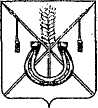 АДМИНИСТРАЦИЯ КОРЕНОВСКОГО ГОРОДСКОГО ПОСЕЛЕНИЯ КОРЕНОВСКОГО РАЙОНАПОСТАНОВЛЕНИЕот 09.11.2023 	   		                                     			  № 1417г. Кореновск О внесении изменения в постановление администрацииКореновского городского поселения Кореновского районаот 18 ноября 2022 года № 1517 «О проведении муниципальной универсальной оптово-розничной периодичной ярмарки натерритории Кореновского городского поселения Кореновскогорайона с 1 января 2023 года по 31 декабря 2023 года»В соответствии с постановлением Правительства Российской Федерации от 12 марта 2022 года № 353 «Об особенностях разрешительной деятельности в Российской Федерации в 2022 и 2023 годах», Приказом департамента потребительской сферы и регулирования рынка алкоголя Краснодарского края от 11 августа 2022 года № 136 «Об утверждении Порядка продления сроков договоров и разрешительных документов в сфере торговой деятельности», администрация Кореновского городского поселения Кореновского                             района  п о с т а н о в л я е т:1. Внести в постановление администрации Кореновского городского поселения Кореновского района от 18 ноября 2022 года № 1517 «О проведении муниципальной универсальной оптово-розничной периодичной ярмарки                              на территории Кореновского городского поселения Кореновского района                         с 1 января 2023 года по 31 декабря 2023 года» следующее изменение:1.1. Пункт 3 постановления изложить в новой редакции:«3. Срок проведения ярмарки установить с 1 января 2024 года                                  по 31 декабря 2028 года.».2. Общему отделу администрации Кореновского городского поселения Кореновского района (Козыренко) официально опубликовать настоящее постановление и обеспечить его размещение на официальном сайте администрации Кореновского городского поселения Кореновского района информационно-телекоммуникационной сети «Интернет».3. Постановление вступает в силу со дня его подписания.ГлаваКореновского городского поселенияКореновского района                                                                           М.О. Шутылев